MathsThis week’s current learning videos can be found at: https://whiterosemaths.com/homelearning/year-6/week-9-number-fractions/ Please watch the video and then complete the worksheet on the correct day. There is also a slide of flashback four maths revision to complete each day.  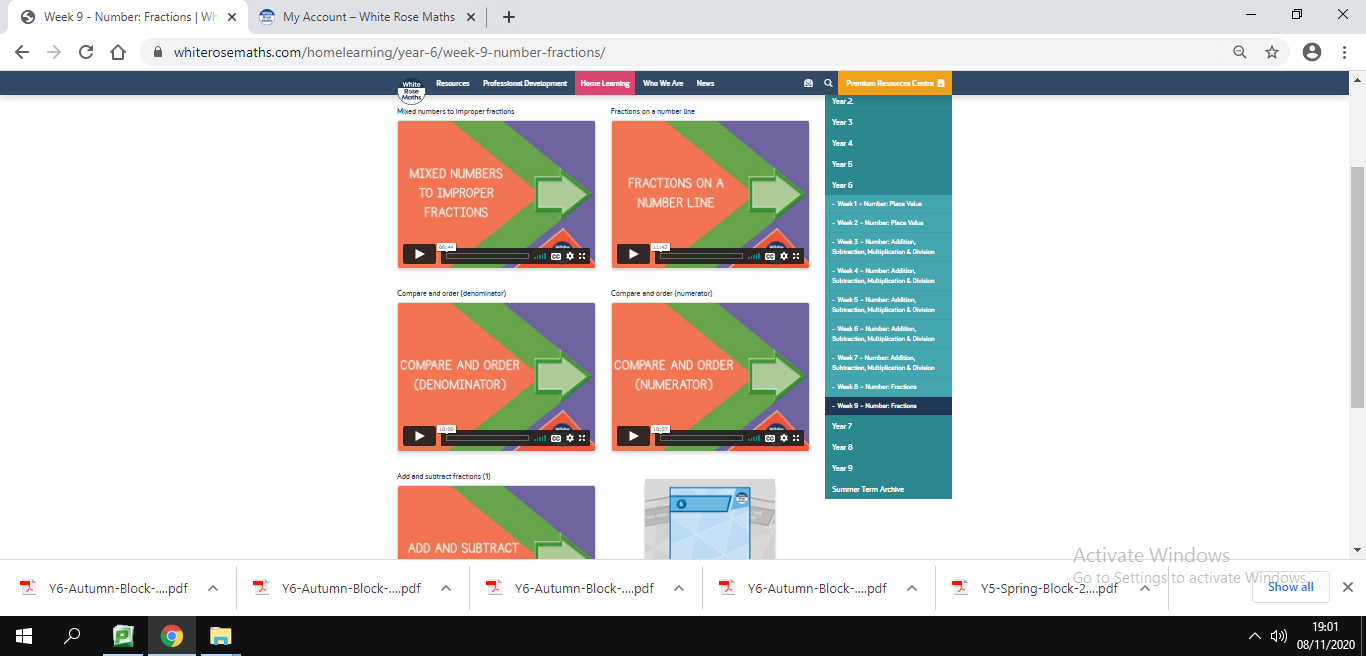 EnglishGuided reading – there are two tasks this week practising summarising the main ideas. Spelling – this week’s spelling rule is –able or –ible. The five extra words added to the list of ten spellings this week are: ‘white, lonely, scared, people, stretch’ Writing – This week we are writing a letter to Macbeth from his wife Lady Macbeth. You might want to refresh yourself with the story of Macbeth and pause the video around the time when Macbeth rides back to his home/castle after meeting the witches for the first time. (https://www.youtube.com/watch?v=qfnUq2_0FOY) then complete the thought/speech bubbles for the two characters. We will be writing formally. Complete the worksheet, watching the Youtube tutorial, on informal vs formal language. Thursday we are going to plan our letter. Then Friday we are going write our letter. Handwriting – complete this week’s handwriting task by copying the paragraph in your neatest joined handwriting.Come and See This week’s focus is Islam. There are three short tasks on different aspects of Islam to complete this week. Watch the powerpoints in order and complete the short tasks on each. ScienceThis week we are looking at the functions of different parts of the circulatory system. Please look at the powerpoint and then the two activities attached. 